Об осуществлении полномочий заказчика          В соответствии с частью 5 статьи 26 Федерального закона Российской Федерации  от 05.04.2013 № 44-ФЗ «О контрактной системе в сфере закупок товаров, работ, услуг для обеспечения государственных и муниципальных нужд», руководствуясь Положением об Управлении образованием Новолялинского городского округа,ПОСТАНОВЛЯЮ:         1. Установить, что муниципальные образовательные организации Новолялинского городского округа, в отношении которых функции и полномочия учредителя осуществляются Управлением образованием Новолялинского городского округа, осуществляют полномочия заказчика в соответствии с Федеральным законом Российской Федерации  от 05.04.2013 № 44-ФЗ «О контрактной системе в сфере закупок товаров, работ, услуг для обеспечения государственных и муниципальных нужд» самостоятельно.  2. Настоящее постановление распространяется на правоотношения, возникшие с 01.01.2018 года.         3. Опубликовать настоящее постановление в «Муниципальном вестнике Новолялинского городского округа», разместить на официальном сайте администрации Новолялинского городского округа www.nlyalyago.ru и на официальном сайте Управления образованием Новолялинского городского округа www.uongo.uсoz.ru.         4.  Контроль исполнения настоящего постановления оставляю за собой.Начальник                                                                                              Л.П. Морозова                                                                                 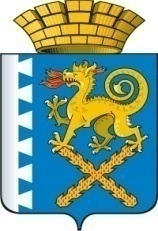 Управление образованием Новолялинского городского округаПОСТАНОВЛЕНИЕот 26.06.2018 года                                                                                                                       № 18                        г. Новая Ляля